TEMA:  DAN PLANETA ZEMLJE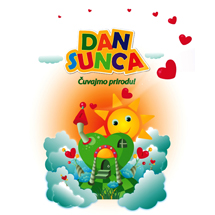 TERENSKA NASTAVA  -    VALENOVAC 24. 4.2015. PETAK  u   9,00 sati           1. PAPIRKO- 20.-21. travnja2. UREĐENJE OKOLIŠA ŠKOLE –                                            22.travnja     3.BRZIM HODANJEM DO ZDRAVLJA-      24.travnjaZDRAVSTVENI ODGOJJUTARNJE RAZGIBAVANJE- ŠUMAZELENA ČISTKA - eko akcija čiščenja okolišaRADIONICA: RAZRED: KLJUČNI POJMOVI: AKTIVNOSTI UČENIKA:KORELACIJA:PRIKAZ REZULTATA RADA:VODITELJI RADIONICE: 